附件1：2020年嘉鱼县事业单位公开招聘岗位表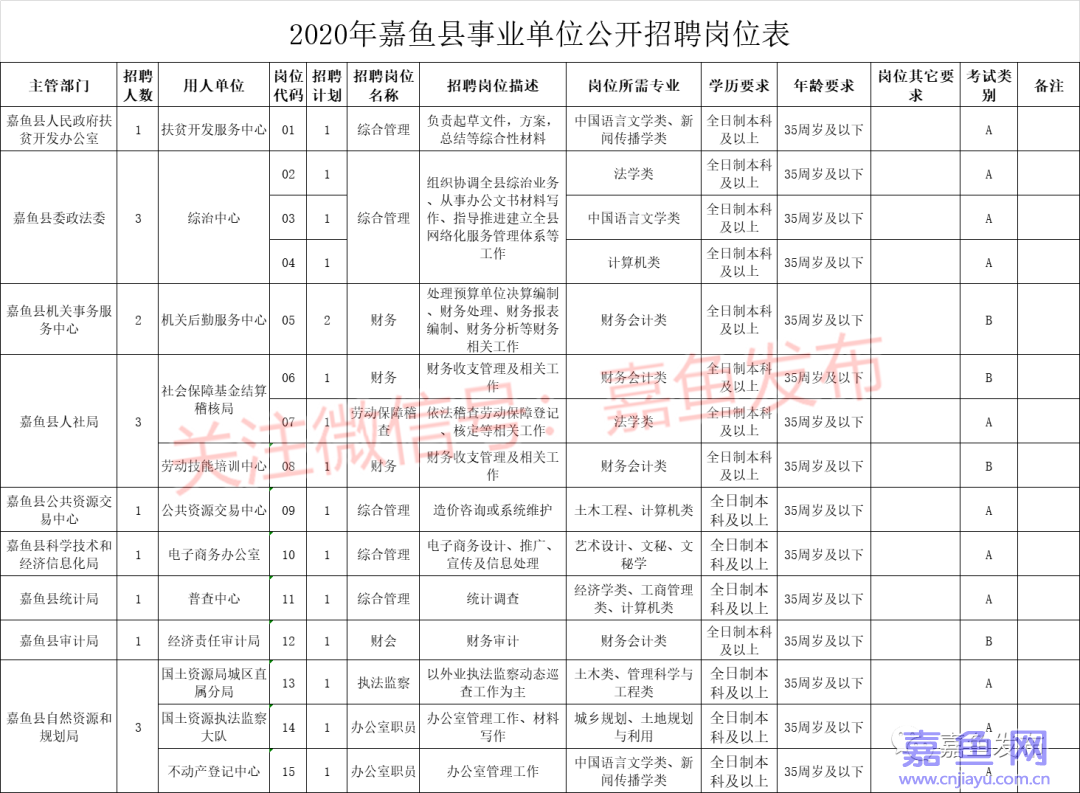 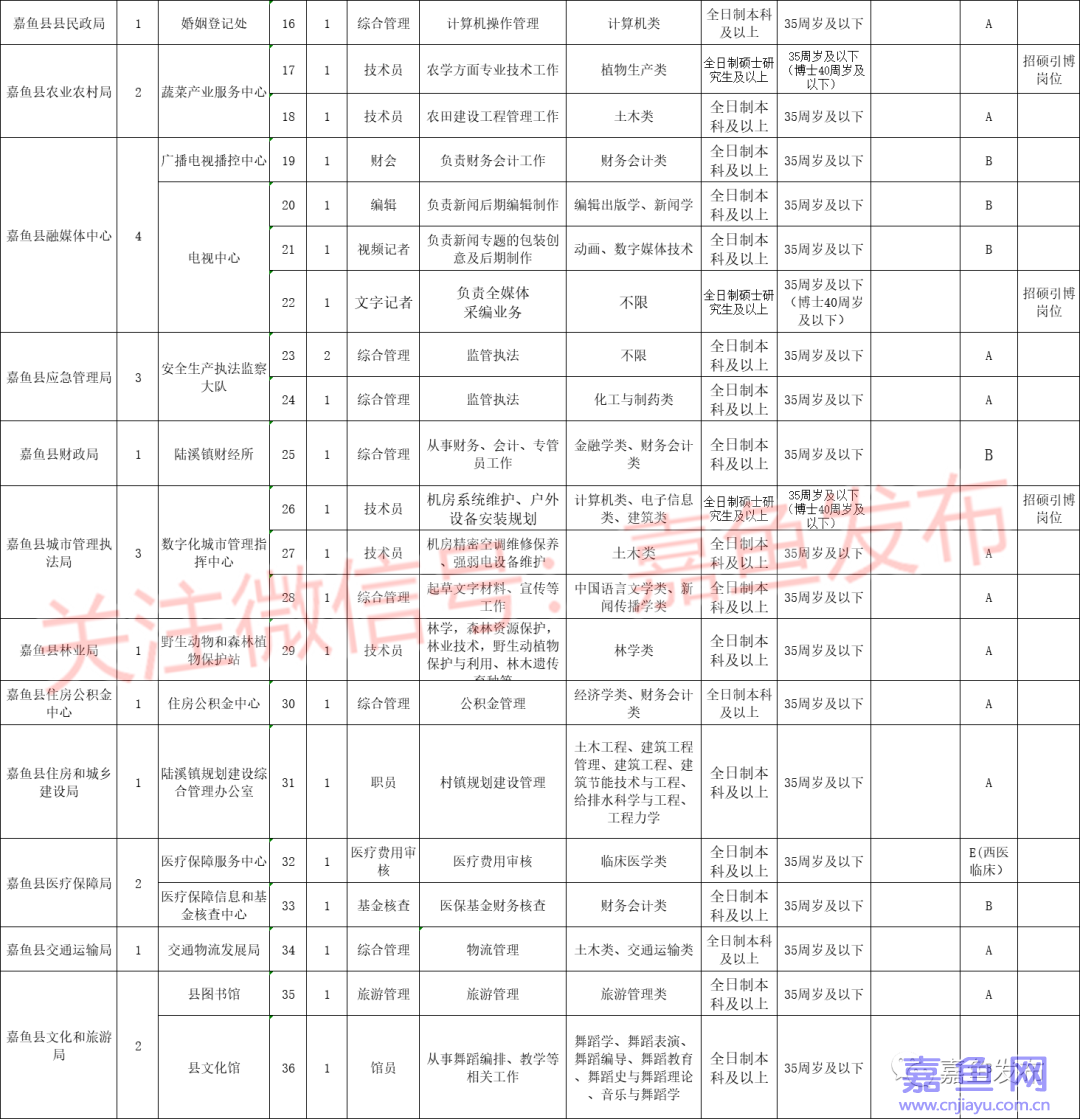 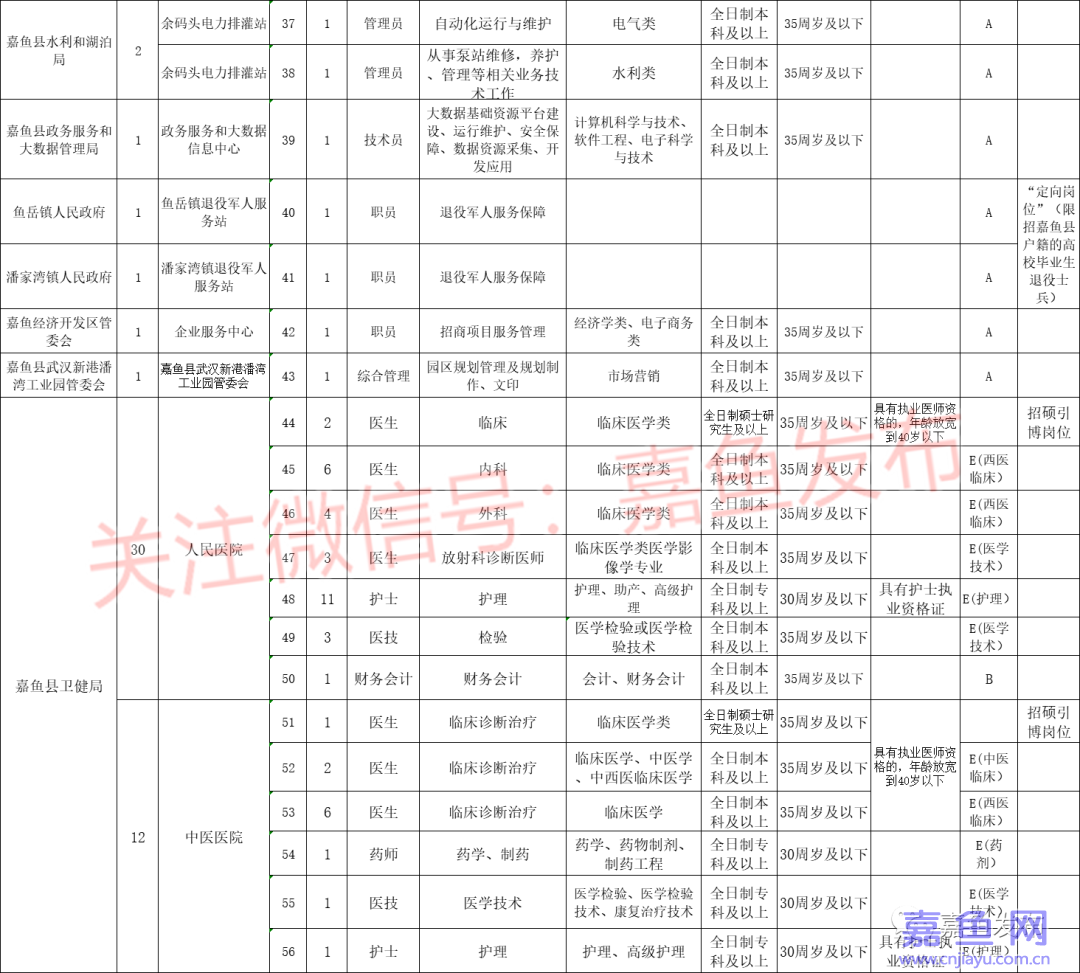 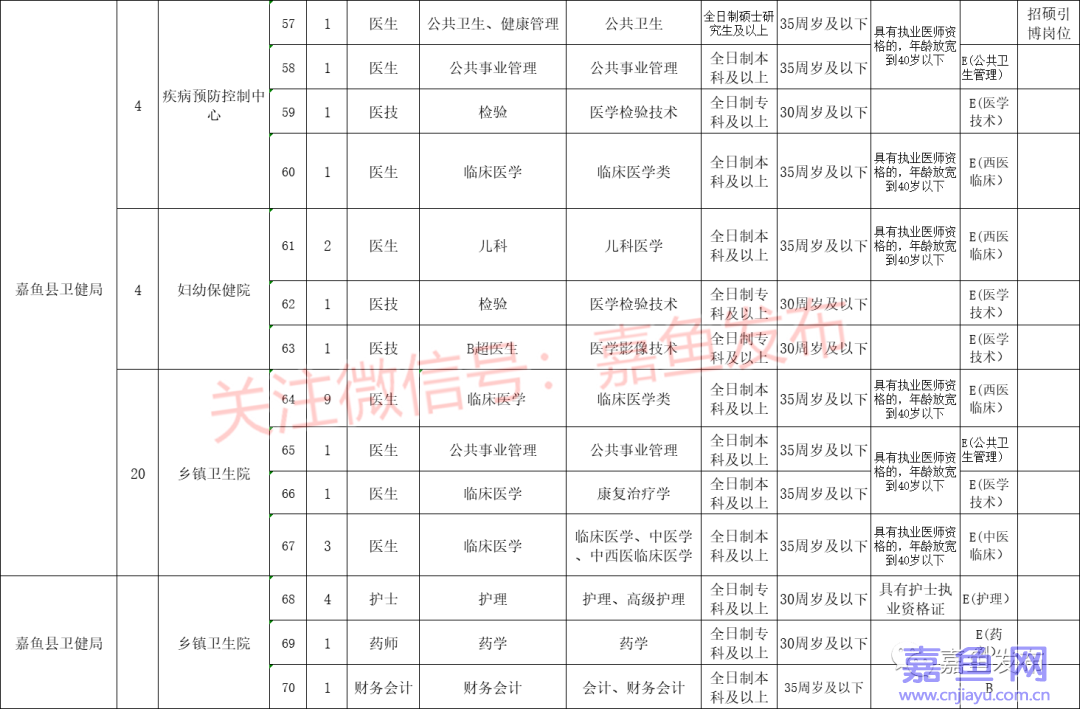 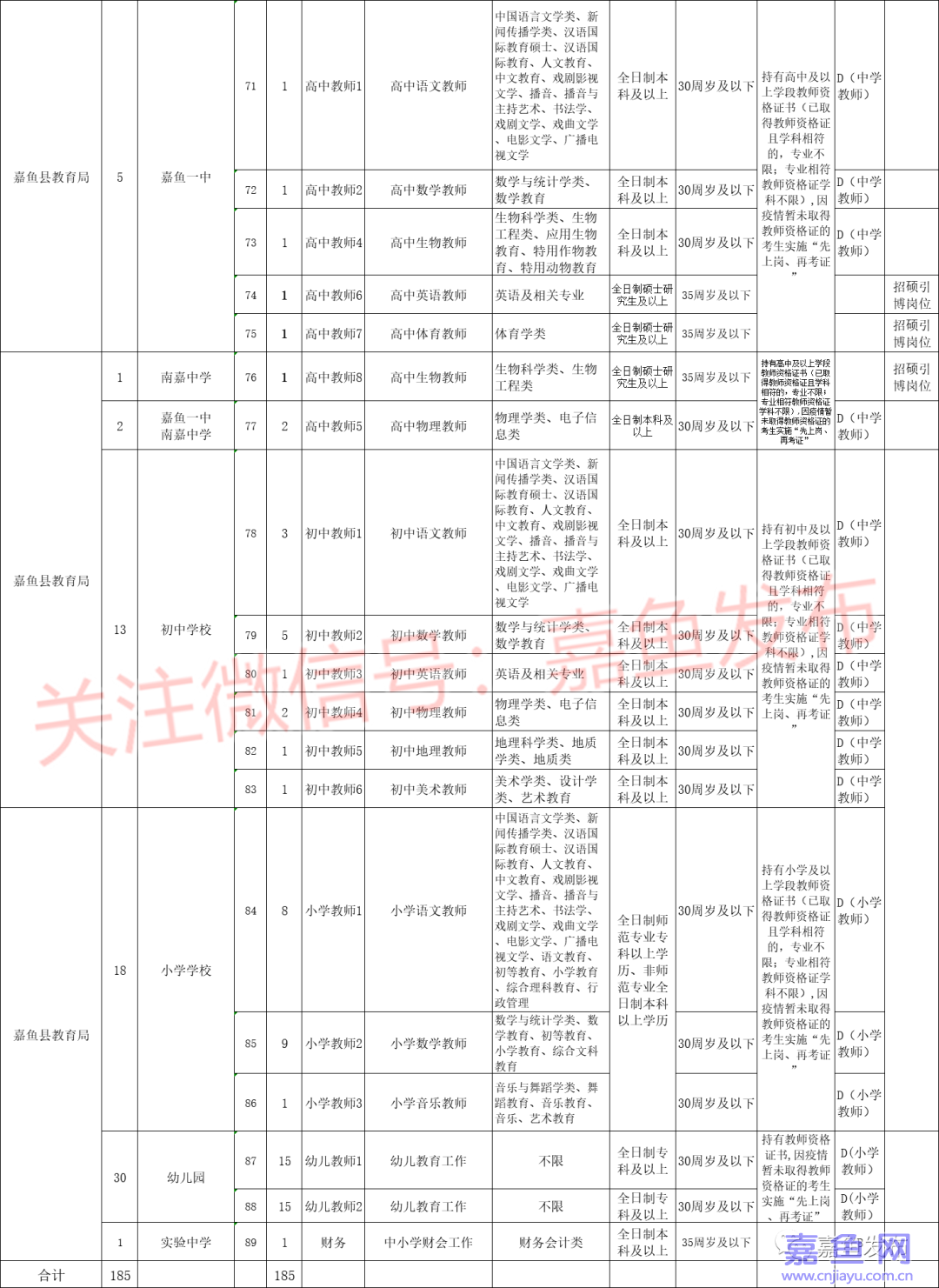 